「よかね～ちっごパスポート」参加店募集！　筑後商工会議所では、お店の販路拡大・販売促進のために、また新型コロナウィルス感染拡大により影響を受けた市内事業所を支援する目的に、「よかね～ちっごパスポート」を実施いたします。　お店の認知度向上、新規顧客獲得のためのＰＲツールとして、ぜひご参加ください。　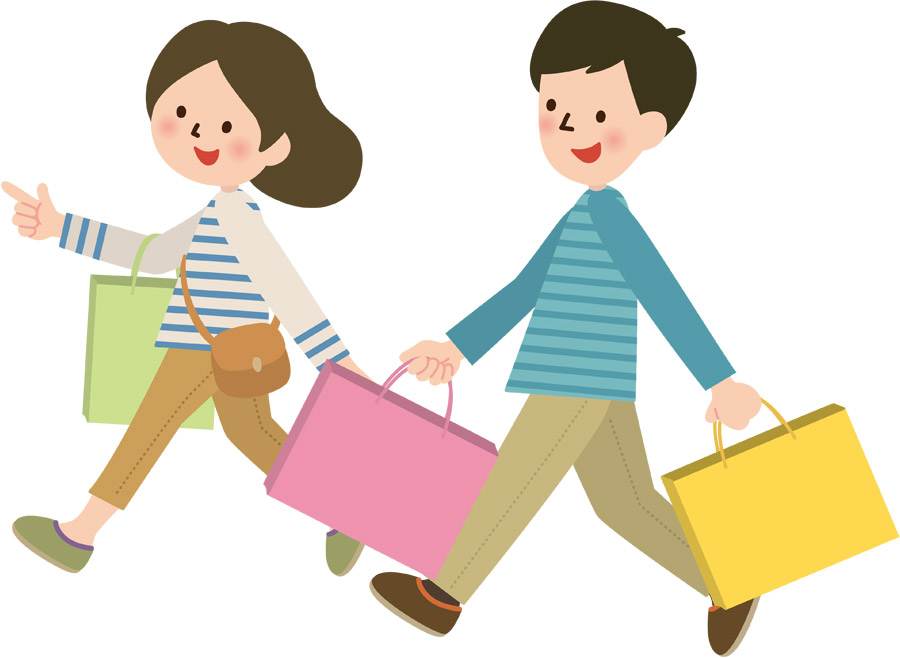 　よかね～ちっごパスポート（よかパス）とは？　　　●お店の皆さまから、「お得」で「魅力的」な100円・500円・1,000円・3,000円・5,000円の税込みポッキリ商品・サービスを設定いただき、パスポート（Ａ６冊子※10,000部発行）に掲載。　●利用者は、お店でパスポートを掲示してポッキリ商品・サービスを購入。　●さらに、利用者はポッキリ商品・サービスの購入でスタンプがもらえるスタンプラリーに参加。スタンプを集めて応募すると豪華景品（参加店舗で使える商品券等）が当たる仕組みでお店の回遊を促進！★実施概要★①実施期間：令和３年１１月１５日（月）～令和３年１２月３１日（金）※新型コロナウィルス感染拡大の状況によっては、実施時期を変更する場合がございます。予めご了承ください。②参 加 費：１店舗　２，０００円（税込み）③募集件数：４０店（先着順）　締切：令和３年１０月１１日（月）まで④ポッキリ：参加店は、「ポッキリ価格」での商品・サービスの提供をお願いします。　サービス　０円（来店サービス）/100円/500円/ 1,000円/3,000円/5,000円「よかパス」３つのメリット応募景品として参加店舗のみで使える商品券を発行するので、新規顧客・リピーター獲得のチャンスです！！ラリーポイントをめぐることにより、店舗回遊の促進ができます！！期間中は、様々な媒体で「よかパス」をＰＲしますので、お店を知ってもらう絶好のチャンスになります！【お問合せ・お申込み】筑後商工会議所　経営支援課　大石・田中TEL：52-3121　FAX：53-6508　Ｅ-mail：info@chikugo.or.jp 筑後商工会議所　経営支援課　行（ＦＡＸ：0942-53-6508）「よかね～ちっごパスポート」参加申込書※お申込みいただいた事業所に、原稿フォームをお送りいたします。※いただいた情報は、「よかね～ちっごパスポート」事業のみに使用させていただきます。＜募集要項（お知らせ・注意点）＞①参加費について　・１店舗　２，０００円（税込み）　　※のぼり、ＰＯＰ、ポスター、パスポート冊子、スタンプラリー応募関係（スタンプ、　　　シール等）、他のＰＲツールをお渡しいたします。②商品・サービスについて　・ポッキリ価格は、下記の条件で、税込価格で設定してください。　　　① ０円（※来店サービスとして積極的にお取り組みください。）　　　② １００円③ ５００円　　　④ １，０００円　　　⑤ ３，０００円　　　⑥ ５，０００円　・「値引き」の場合は、「量を減らす」「サービスの時間を短くする」など「質を下げる」こと　　はおやめください。　・「数量限定」「曜日限定」「時間限定」等の条件を設定することは可能です。　　ただし、よかパスご利用のお客様の来店に影響が出るかもしれませんので、充分にご検討　　ください。③よかパス商品・サービスが売り切れた場合の「代替商品」について（お願い）　・よかパス商品・サービスの購入目的で来店されたお客様が、サービス提供時間外や限定数終了などの理由により購入できなかった場合、可能な限り「代替え商品・サービス」をご提供ください。（店頭での告知で構いません）　・代替商品・サービスの提供が難しい場合でも、お店の判断で「スタンプラリー応募」用のスタンプを提供いただいても構いません。④本事業のＰＲについて　・本事業の認知度アップ、利用促進に向け、来店されたお客様に「よかパス」を積極的に配布　　し、facebookやＨＰなどで自店のサービスやよかパス事業をご紹介いただくなど、本事業　　の盛り上げにご協力ください。⑤その他　・公序良俗に反すると考えられる商品・サービスのご提案や実際の実施内容が異なっている　　場合など、「よかね～ちっごパスポート」事業を誤認されるようなことがあった場合には、　　お客様との信頼関係を損なうだけでなく、他の参加事業所の皆さまにも迷惑をおかけする　　ことになりますので、ご注意ください。　　※新型コロナウィルス感染拡大の状況によっては、実施時期・期間を変更する可能性が　　　あります。予めご了承ください。事業所名担当者氏名住　　所〒〒〒〒〒電話番号FAX番号Ｅ-mail